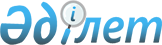 2022 - 2024 жылдарға арналған Біржан сал ауданы Краснофлот ауылының бюджеті туралыАқмола облысы Біржан сал ауданы мәслихатының 2021 жылғы 27 желтоқсандағы № С-12/13 шешімі.
      Қазақстан Республикасының Бюджет кодексінің 9-1-бабының 2-тармағына, "Қазақстан Республикасындағы жергілікті мемлекеттік басқару және өзін-өзі басқару туралы" Қазақстан Республикасының Заңының 6-бабының 1-тармағының 1) тармақшасына және 2-7-тармағына сәйкес, Біржан сал ауданының мәслихаты ШЕШТІ:
      1. 2022 - 2024 жылдарға арналған Біржан сал ауданы Краснофлот ауылы бюджетіне тиісінше 1, 2 және 3-қосымшаларға сәйкес, оның ішінде 2022 жылға келесі көлемдерде бекітілсін:
      1) кірістер – 28 045,5 мың теңге, оның ішінде:
      салықтық түсімдер – 2 452 мың теңге;
      салықтық емес түсімдер - 0 мың теңге;
      негізгі капиталды сатудан түсетін түсімдер - 0 мың теңге;
      трансферттер түсімі – 25 593,5 мың теңге;
      2) шығындар – 28 311 мың теңге;
      3) таза бюджеттік кредиттеу - 0 мың теңге;
      4) қаржы активтерімен операциялар бойынша сальдо – 0 мың теңге;
      5) бюджет тапшылығы (профициті) – - 265,5 мың теңге;
      6) бюджет тапшылығын қаржыландыру (профицитін пайдалану) – 265,5 мың теңге.
      Ескерту. 1-тармақ жаңа редакцияда - Ақмола облысы Біржан сал ауданы мәслихатының 30.11.2022 № С-23/13 (01.01.2022 бастап қолданысқа енгізіледі) шешімімен.


      1-1. 2022 жылға арналған Краснофлот ауылы бюджетінде 2022 жылдың 1 қаңтарына жинақталған 200 мың теңге сомасындағы бюджеттік қаражаттардың бос қалдықтары пайдаланылатыны ескерілсін.
      Ескерту. Шешім 1-1-тармақпен толықтырылды - Ақмола облысы Біржан сал ауданы мәслихатының 10.06.2022 № С-17/14 (01.01.2022 бастап қолданысқа енгізіледі) шешімімен.


      2. Біржан сал ауданы Краснофлот ауылының бюджетінің кірістері келесі көздер есебінен бекітілсін:
      1) салықтық түсімдер, оның ішінде:
      мүлікке салынатын салықтар;
      көлік құралдарына салынатын салықтар;
      табиғи және басқа да ресурстарды пайдаланғаны үшін түсетін түсімдер.
      3. 2022 жылға арналған Біржан сал ауданы Краснофлот ауылының бюджетінде субвенция көлемі 15 264 мың теңге сомасында көзделгені ескерілсін.
      4. 2022 жылға арналған Біржан сал ауданы Краснофлот ауылының бюджет түсімдерінің құрамында 4-қосымшаға сәйкес республикалық бюджеттен нысаналы трансферттер көзделгені ескерілсін.
      5. 2022 жылға арналған Біржан сал ауданы Краснофлот ауылының бюджет түсімдерінің құрамында 5-қосымшаға сәйкес аудандық бюджеттен нысаналы трансферттер көзделгені ескерілсін.
      6. Осы шешім 2022 жылдың 1 қаңтарынан бастап қолданысқа енгізіледі. 2022 жылға арналған Краснофлот ауылының бюджеті
      Ескерту. 1-қосымша жаңа редакцияда - Ақмола облысы Біржан сал ауданы мәслихатының 30.11.2022 № С-23/13 (01.01.2022 бастап қолданысқа енгізіледі) шешімімен. 2023 жылға арналған Краснофлот ауылының бюджеті 2024 жылға арналған Краснофлот ауылының бюджеті 2022 жылға арналған республикалық бюджеттен берілетін нысаналы трансферттер және Қазақстан Республикасының Ұлттық қорынан берілетін кепілдендірілген трансферттер
      Ескерту. 4-қосымша жаңа редакцияда - Ақмола облысы Біржан сал ауданы мәслихатының 17.08.2022 № С-20/8 (01.01.2022 бастап қолданысқа енгізіледі) шешімімен. 2022 жылға арналған аудандық бюджеттен берілетін нысаналы трансферттер
      Ескерту. 5-қосымша жаңа редакцияда - Ақмола облысы Біржан сал ауданы мәслихатының 30.11.2022 № С-23/13 (01.01.2022 бастап қолданысқа енгізіледі) шешімімен. 2022 жылға арналған облыстық бюджеттен берілетін нысаналы трансферттер
      Ескерту. Шешім 6-қосымшамен толықтырылды - Ақмола облысы Біржан сал ауданы мәслихатының 22.07.2022 № С-18/14 (01.01.2022 бастап қолданысқа енгізіледі) шешімімен; жаңа редакцияда - Ақмола облысы Біржан сал ауданы мәслихатының 30.11.2022 № С-23/13 (01.01.2022 бастап қолданысқа енгізіледі) шешімімен.
					© 2012. Қазақстан Республикасы Әділет министрлігінің «Қазақстан Республикасының Заңнама және құқықтық ақпарат институты» ШЖҚ РМК
				
      Біржан сал ауданымәслихатының хатшысы

С.Шәуенов
Біржан сал ауданы мәслихатының
2021 жылғы 27 желтоқсандағы
№ С-12/13 шешіміне
1-қосымша
Санаты 
Санаты 
Санаты 
Санаты 
Сома, мың теңге
Сыныбы 
Сыныбы 
Сыныбы 
Сома, мың теңге
Кіші сыныбы
Кіші сыныбы
Сома, мың теңге
Атауы
Сома, мың теңге
1
2
3
4
5
1. Кірістер
28045,5
1
Салықтық түсімдер
2452
1
Табыс салығы
0
2
Жеке табыс салығы 
0
4
Меншiкке салынатын салықтар
452
1
Мүлiкке салынатын салықтар
25
3
Жер салығы
0
4
Көлiк құралдарына салынатын салық
427
5
Тауарларға, жұмыстарға және қызметтерге салынатын ішкі салықтар
2000
3
Табиғи және басқа да ресурстарды пайдаланғаны үшін түсетін түсімдер
2000
2
Салықтық емес түсiмдер
0
1
Мемлекеттік меншіктен түсетін кірістер
0
5
Мемлекеттік меншiгінде мүлiктi жалға беруден түсетiн кiрiстер
0
3
Негізгі капиталды сатудан түсетін түсімдер
0
1
Мемлекеттік мекемелерге бекітілген мемлекеттік мүлікті сату
0
1
Мемлекеттік мекемелерге бекітілген мемлекеттік мүлікті сату
0
4
Трансферттердің түсімдері
25593,5
2
Мемлекеттiк басқарудың жоғары тұрған органдарынан түсетiн трансферттер
25593,5
3
Аудандардың (облыстық маңызы бар қаланың) бюджетінен трансферттер
25593,5
Функционалдық топ 
Функционалдық топ 
Функционалдық топ 
Функционалдық топ 
Функционалдық топ 
Сома, мың теңге
Функционалдық кіші топ 
Функционалдық кіші топ 
Функционалдық кіші топ 
Функционалдық кіші топ 
Сома, мың теңге
Бюджеттік бағдарламалардың әкiмшiсi 
Бюджеттік бағдарламалардың әкiмшiсi 
Бюджеттік бағдарламалардың әкiмшiсi 
Сома, мың теңге
Бағдарлама
Бағдарлама
Сома, мың теңге
Атауы
Сома, мың теңге
II. Шығындар
28311
01
Жалпы сипаттағы мемлекеттiк қызметтер
20543,6
1
Мемлекеттiк басқарудың жалпы функцияларын орындайтын өкiлдi, атқарушы және басқа органдар
20543,6
124
Аудандық маңызы бар қала, ауыл, кент, ауылдық округ әкімінің аппараты
20543,6
001
Аудандық маңызы бар қала, ауыл, кент, ауылдық округ әкімінің қызметін қамтамасыз ету жөніндегі қызметтер
20543,6
07
Тұрғын үй-коммуналдық шаруашылық
5088,9
2
Коммуналдық шаруашылық
0
124
Аудандық маңызы бар қала, ауыл, кент, ауылдық округ әкімінің аппараты
0
014
Елді мекендерді сумен жабдықтауды ұйымдастыру
0
3
Елді-мекендерді көркейту
5088,9
124
Аудандық маңызы бар қала, ауыл, кент, ауылдық округ әкімінің аппараты
5088,9
008
Елді мекендердегі көшелерді жарықтандыру
203
009
Елді мекендердің санитариясын қамтамасыз ету
730
011
Елді мекендерді абаттандыру және көгалдандыру
4258,9
12
Көлiк және коммуникация
2678,5
1
Автомобиль көлiгi
2678,5
124
Аудандық маңызы бар қала, ауыл, кент, ауылдық округ әкімінің аппараты
2678,5
013
Аудандық маңызы бар қалаларда, ауылдарда, кенттерде, ауылдық округтерде автомобиль жолдарының жұмыс істеуін қамтамасыз ету
2678,5
15
Трансферттер
65,5
1
Трансферттер
65,5
124
Аудандық маңызы бар қала, ауыл, кент, ауылдық округ әкімінің аппараты
65,5
048
Пайдаланылмаған (толық пайдаланылмаған) нысаналы трансфертерді қайтару
65,5
IV. Қаржы активтерiмен жасалатын операциялар бойынша сальдо
0
V. Бюджет тапшылығы (профициті)
-265,5
VI. Бюджет тапшылығын қаржыландыру (профицитті пайдалану)
265,5
8
Пайдаланатын бюджет қаражатының қалдықтары
265,5
1
Бюджет қаражаты қалдықтары
265,5
1
Бюджет қаражатының бос қалдықтары
265,5Біржан сал ауданы мәслихатының
2021 жылғы 27 желтоқсандағы
№ С-12/13 шешіміне
2-қосымша
Санаты 
Санаты 
Санаты 
Санаты 
Сома, мың теңге
Сыныбы 
Сыныбы 
Сыныбы 
Сома, мың теңге
Кіші сыныбы
Кіші сыныбы
Сома, мың теңге
Атауы
Сома, мың теңге
1
2
3
4
5
1. Кірістер
19716
1
Салықтық түсімдер
2691
1
Табыс салығы
0
2
Жеке табыс салығы 
0
4
Меншiкке салынатын салықтар
691
1
Мүлiкке салынатын салықтар
37
3
Жер салығы
0
4
Көлiк құралдарына салынатын салық
654
5
Тауарларға, жұмыстарға және қызметтерге салынатын ішкі салықтар
2000
3
Табиғи және басқа да ресурстарды пайдаланғаны үшін түсетін түсімдер
2000
2
Салықтық емес түсiмдер
0
1
Мемлекеттік меншіктен түсетін кірістер
0
5
Мемлекеттік меншiгінде мүлiктi жалға беруден түсетiн кiрiстер
0
3
Негізгі капиталды сатудан түсетін түсімдер
0
1
Мемлекеттік мекемелерге бекітілген мемлекеттік мүлікті сату
0
1
Мемлекеттік мекемелерге бекітілген мемлекеттік мүлікті сату
0
4
Трансферттердің түсімдері
17025
2
Мемлекеттiк басқарудың жоғары тұрған органдарынан түсетiн трансферттер
17025
3
Аудандардың (облыстық маңызы бар қаланың) бюджетінен трансферттер
17025
Функционалдық топ 
Функционалдық топ 
Функционалдық топ 
Функционалдық топ 
Функционалдық топ 
Сома, мың теңге
Функционалдық кіші топ 
Функционалдық кіші топ 
Функционалдық кіші топ 
Функционалдық кіші топ 
Сома, мың теңге
Бюджеттік бағдарламалардың әкiмшiсi 
Бюджеттік бағдарламалардың әкiмшiсi 
Бюджеттік бағдарламалардың әкiмшiсi 
Сома, мың теңге
Бағдарлама
Бағдарлама
Сома, мың теңге
Атауы
Сома, мың теңге
II. Шығындар
19716
01
Жалпы сипаттағы мемлекеттiк қызметтер
15283
1
Мемлекеттiк басқарудың жалпы функцияларын орындайтын өкiлдi, атқарушы және басқа органдар
15283
124
Аудандық маңызы бар қала, ауыл, кент, ауылдық округ әкімінің аппараты
15283
001
Аудандық маңызы бар қала, ауыл, кент, ауылдық округ әкімінің қызметін қамтамасыз ету жөніндегі қызметтер
15283
07
Тұрғын үй-коммуналдық шаруашылық
1433
3
Елді-мекендерді көркейту
1433
124
Аудандық маңызы бар қала, ауыл, кент, ауылдық округ әкімінің аппараты
1433
008
Елді мекендердегі көшелерді жарықтандыру
203
009
Елді мекендердің санитариясын қамтамасыз ету
730
011
Елді мекендерді абаттандыру және көгалдандыру
500
014
Елді мекендерді сумен жабдықтауды ұйымдастыру
0
12
Көлiк және коммуникация
3000
1
Автомобиль көлiгi
3000
124
Аудандық маңызы бар қала, ауыл, кент, ауылдық округ әкімінің аппараты
3000
013
Аудандық маңызы бар қалаларда, ауылдарда, кенттерде, ауылдық округтерде автомобиль жолдарының жұмыс істеуін қамтамасыз ету
3000
IV. Қаржы активтерiмен жасалатын операциялар бойынша сальдо
0
V. Бюджет тапшылығы (профициті)
0
VI. Бюджет тапшылығын қаржыландыру (профицитті пайдалану)
0Біржан сал ауданы мәслихатының
2021 жылғы 27 желтоқсандағы
№ С-12/13 шешіміне
3-қосымша
Санаты 
Санаты 
Санаты 
Санаты 
Сома, мың теңге
Сыныбы 
Сыныбы 
Сыныбы 
Сома, мың теңге
Кіші сыныбы
Кіші сыныбы
Сома, мың теңге
Атауы
Сома, мың теңге
1
2
3
4
5
1. Кірістер
31960
1
Салықтық түсімдер
2824
1
Табыс салығы
0
2
Жеке табыс салығы 
0
4
Меншiкке салынатын салықтар
824
1
Мүлiкке салынатын салықтар
50
3
Жер салығы
0
4
Көлiк құралдарына салынатын салық
774
5
Тауарларға, жұмыстарға және қызметтерге салынатын ішкі салықтар
2000
3
Табиғи және басқа да ресурстарды пайдаланғаны үшін түсетін түсімдер
2000
2
Салықтық емес түсiмдер
0
1
Мемлекеттік меншіктен түсетін кірістер
0
5
Мемлекеттік меншiгінде мүлiктi жалға беруден түсетiн кiрiстер
0
3
Негізгі капиталды сатудан түсетін түсімдер
0
1
Мемлекеттік мекемелерге бекітілген мемлекеттік мүлікті сату
0
1
Мемлекеттік мекемелерге бекітілген мемлекеттік мүлікті сату
0
4
Трансферттердің түсімдері
29136
2
Мемлекеттiк басқарудың жоғары тұрған органдарынан түсетiн трансферттер
29136
3
Аудандардың (облыстық маңызы бар қаланың) бюджетінен трансферттер
29136
Функционалдық топ 
Функционалдық топ 
Функционалдық топ 
Функционалдық топ 
Функционалдық топ 
Сома, мың теңге
Функционалдық кіші топ 
Функционалдық кіші топ 
Функционалдық кіші топ 
Функционалдық кіші топ 
Сома, мың теңге
Бюджеттік бағдарламалардың әкiмшiсi 
Бюджеттік бағдарламалардың әкiмшiсi 
Бюджеттік бағдарламалардың әкiмшiсi 
Сома, мың теңге
Бағдарлама
Бағдарлама
Сома, мың теңге
Атауы
Сома, мың теңге
II. Шығындар
31960
01
Жалпы сипаттағы мемлекеттiк қызметтер
16527
1
Мемлекеттiк басқарудың жалпы функцияларын орындайтын өкiлдi, атқарушы және басқа органдар
16527
124
Аудандық маңызы бар қала, ауыл, кент, ауылдық округ әкімінің аппараты
16527
001
Аудандық маңызы бар қала, ауыл, кент, ауылдық округ әкімінің қызметін қамтамасыз ету жөніндегі қызметтер
16527
07
Тұрғын үй-коммуналдық шаруашылық
12433
3
Елді-мекендерді көркейту
12433
124
Аудандық маңызы бар қала, ауыл, кент, ауылдық округ әкімінің аппараты
12433
008
Елді мекендердегі көшелерді жарықтандыру
203
009
Елді мекендердің санитариясын қамтамасыз ету
730
011
Елді мекендерді абаттандыру және көгалдандыру
11500
014
Елді мекендерді сумен жабдықтауды ұйымдастыру
0
12
Көлiк және коммуникация
3000
1
Автомобиль көлiгi
3000
124
Аудандық маңызы бар қала, ауыл, кент, ауылдық округ әкімінің аппараты
3000
013
Аудандық маңызы бар қалаларда, ауылдарда, кенттерде, ауылдық округтерде автомобиль жолдарының жұмыс істеуін қамтамасыз ету
3000
IV. Қаржы активтерiмен жасалатын операциялар бойынша сальдо
0
V. Бюджет тапшылығы (профициті)
0
VI. Бюджет тапшылығын қаржыландыру (профицитті пайдалану)
0Біржан сал ауданы мәслихатының
2021 жылғы 27 желтоқсандағы
№ С-12/13 шешіміне
4-қосымша
Атауы
Сома,
мың теңге
1
2
Барлығы
841
Краснофлот ауылы әкімінің аппараты
841
Ұлттық қорынан берілетін кепілдендірілген трансферттер
500
оның ішінде:
Азаматтық қызметшілердің жекелеген санаттарының, мемлекеттік бюджет қаражаты есебінен ұсталатын ұйымдар қызметкерлерінің, қазыналық кәсіпорындар қызметкерлерінің жалақысын көтеруге
500
Республикалық бюджеттен берілетін нысаналы трансферттер
341
оның ішінде:Біржан сал ауданы мәслихатының
2021 жылғы 27 желтоқсандағы
№ С-12/13 шешіміне
5-қосымша
Атауы
Сома, мың теңге
1
2
Барлығы
6140,5
Ағымдағы нысаналы трансферттер
6140,5
оның ішінде:
Краснофлот ауылы әкімінің аппараты
6140,5
Аудандық маңызы бар қала, ауыл, кент, ауылдық округ әкімінің қызметін қамтамасыз ету жөніндегі қызметтерге
2381,6
Елді мекендерді абаттандыру және көгалдандыруга
3758,9Біржан сал ауданы мәслихатының
2021 жылғы 27 желтоқсандағы
№ С-12/13 шешіміне
6-қосымша
Атауы
Сома, мың теңге
1
2
Барлығы
3015
Ағымдағы нысаналы трансферттер
3015
оның ішінде:
Краснофлот ауылы әкімінің аппараты
3015
Азаматтық қызметшілердің жекелеген санаттарының, мемлекеттік бюджет қаражаты есебінен ұсталатын ұйымдар қызметкерлерінің, қазыналық кәсіпорындар қызметкерлерінің жалақысын көтеруге
167
Мемлекеттік қызметшілердің еңбекақысын көтеруге
2848